FAQ-1 du manuel d’extraction des trajectoires / Convertir le fichier video .seq en fichiers .pngLogiciel : StreamPix licence 64 bits ou 32bits selon le système d’exploitationOuvrir le fichier .seq que l’on veut convertirLancer StreamPixRégler la couleur si ce n’est pas déjà fait :Aller dans l’onglet Bayer/Colors, Dans Apply  Bayer Conversion, cocher les cases On displayed frames et, surtout, On exported framesDans Bayer Conversion settings, cliquer sur la quatrième icône. Le texte qui s’affiche alors est : « Bayer Pattern : RG-GB pattern »Régler les paramètres d’exportation :Dans l’onglet Home, aller dans StreamPix SettingsAller dans Auto NamingCocher la quatrième case Scheme (correspondant à Auto Naming for exported images)Décocher Append an increment to the base file nameCliquer sur Edit et saisir : (workingfolder)\(sourcename)_(pindex)_(HH)-(MIN)-(SEC).(MSEC)Pour que les images aient le nom du fichier initial, avec à la fin le numéro de l’image (pindex) et l’heure d’acquisition.Aller dans Workspace(s)Dans Default Working Folder, cliquer sur Browse et choisir le répertoire de destination (correspondant à la variable (workingfolder) ci-dessus). On peut choisir un répertoire d’un disque externe.Décocher Append the worspace’s name to the default working folder path (sinon ça crée un sous répertoire “Camera 1” inutile).Cliquer sur OKExporter les images :Cliquer sur l’icône StreamPix tout en haut à gauche : 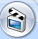 Puis Export full sequence to -> et Portable Network Graphic (.png)